       ATIVIDADES DO 5º ANO PARA A SEMANA DE 26 A 30 DE OUTUBROOlá, Queridos Alunos(as)!Seguem atividades para que continuem desenvolvendo DISTRIBUINDO-AS NO DECORRER DESTA SEMANANós professoras, estamos disponíveis no grupo da sala no WhatsApp para explicações e dúvidas a qualquer momento.Beijos! Se cuidem e fiquem bem.   Prof. Gláucia.                   Fique atento: há atividade para enviar foto!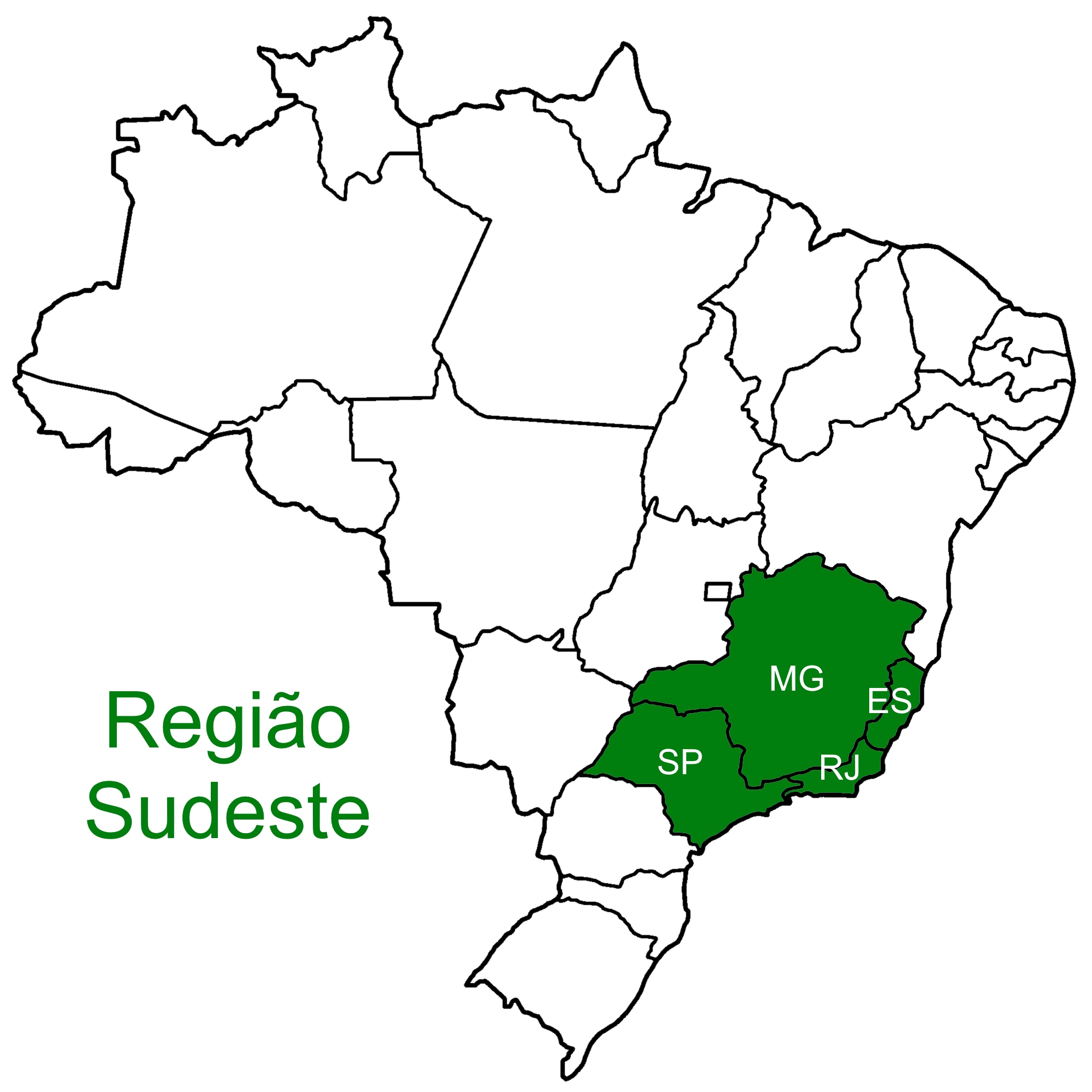 SEQUÊNCIA DIDÁTICA: NOSSO CORPO ESTÁ NA HISTÓRIADISCIPLINAS: HISTÓRIA E GEOGRAFIA Dando continuidade ao nosso estudo sobre as grandes regiões brasileiras, nessa semana conheceremos um pouco da Região Sudeste onde encontra-se aproximadamente 42% da população do nosso país. Para isso iniciaremos com o Livro: Vamos Aprender História e Geografia:Na página 252 faça a leitura do texto: REGIÃO SUDESTE e observe atentamente a foto.Você leu no texto que entre as formações vegetais da Região Sudeste, a que mais se destaca é a Mata Atlântica. Assista o vídeo para saber mais sobre esse importante Bioma Brasileiro acessando o link a seguir ou assistindo o vídeo postado no grupo do WhatsApp:https://www.youtube.com/watch?v=obFkCs6R7sA Nas páginas 253 e 254 realize a leitura dos textos: Sudeste: centro econômico do Brasil;A indústria da Região Sudeste.Pratique e aprenda na página 255 realizando as atividades 1 e 2 Leia com atenção o texto a seguir e responda a questão no caderno:‘Os estados que compõem o Sudeste são: Espírito Santo, Minas Gerais, Rio de Janeiro e São Paulo. Possui a maior concentração populacional do território brasileiro, conforme contagem realizada em 2010 pelo Instituto Brasileiro de Geografia e Estatística (IBGE), totaliza 80.364.410 habitantes, quantidade que corresponde a 42,2% do total nacional. É também a região que tem a maior densidade demográfica (87 habitantes por quilômetro quadrado) e o mais alto índice de urbanização – 92,1%.”Fonte: https://brasilescola.uol.com.br.Os meios de comunicação nos mostram, todos os dias, alguns problemas enfrentados pela população nas cidades da região Sudeste. Converse com seus familiares sobre isso, cite alguns problemas e as possíveis soluções. (Envie foto da resposta no WhatsApp particular da professora Gláucia).Escola Municipal de Educação Básica Augustinho Marcon.Catanduvas, outubro de 2020.Diretora: Tatiana Bittencourt Menegat. Assessora Técnica Pedagógica: Maristela Apª. Borella Baraúna.Assessora Técnica Administrativa: Margarete Petter Dutra.Professoras: Gláucia Arndt e Carla BressanelliAluno(a): 5º Anos 1 e 2